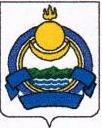 СОВЕТ  ДЕПУТАТОВ МУНИЦИПАЛЬНОГО ОБРАЗОВАНИЯ  «Озерное» РЕШЕНИЕ № 20от «11» декабря 2019 годаО внесении изменений и дополнений в решение Совета депутатов МО «Озерное» от 26 декабря 2018 года № 28/1 «О бюджете муниципального образования «Озерное» на 2019 год и на плановый период 2020-2021 годов»Статья 1. Внести в решение Совета депутатов МО «Озерное» от 26 декабря 2018 года № 28/1 «О бюджете муниципального образования «Озерное» на 2019 год и на плановый период 2020-2021 годов» следующие изменения  и дополнения:1) статью 1 изложить в следующей редакции:Утвердить основные характеристики местного бюджета на 2019 год:- общий объем доходов в сумме 3283,19606 тыс. рублей, в том числе безвозмездных поступлений в сумме 2627,29606 тыс. рублей;- общий объем расходов в сумме 3689,75526 тыс. рублей;- дефицит бюджета в сумме 406,5592 тыс. рублей.2) Приложение №1 «Налоговые и неналоговые доходы местного бюджета на 2019 год» изложить в редакции приложения №1 к настоящему решению;3) Приложение №2 «Объем безвозмездных поступлений на 2019 год» изложить в редакции приложения №2 к настоящему решению;4) Приложение №3 «Распределение бюджетных ассигнований по целевым статьям (муниципальным программам и непрограммным направлениям деятельности) видам расходов, ведомствам, а также по разделам, подразделам,  классификации расходов бюджетов на 2019 год» изложить в редакции приложения №3 к настоящему решению;5) Приложение №4 «Ведомственную структуру расходов бюджета на 2019 год» изложить в редакции приложения №4 к настоящему решению;6) Приложение №5 «Источники финансирования дефицита бюджета на 2019 год» изложить в редакции приложения №5 к настоящему решению;Статья 2.Настоящее Решение вступает в силу со дня подписания и подлежит обнародованию.Председатель Совета депутатов муниципального образования «Озерное»                                                             М.С. Алексеева                                          Приложение №1к Решению Совета депутатов МО  «Озерное»от 11 декабря 2019 года № 20«О бюджете муниципального образования «Озерное»  на 2019 год и на плановый период 2020-2021 года»от 26 декабря 2018 года № 28/1Налоговые и неналоговые доходы местного бюджета на 2019 годНалоговые и неналоговые доходы местного бюджета на 2019 годНалоговые и неналоговые доходы местного бюджета на 2019 годНалоговые и неналоговые доходы местного бюджета на 2019 годНалоговые и неналоговые доходы местного бюджета на 2019 годНалоговые и неналоговые доходы местного бюджета на 2019 годНалоговые и неналоговые доходы местного бюджета на 2019 годНалоговые и неналоговые доходы местного бюджета на 2019 год(тыс. рублей)Код бюджетной классификацииКод бюджетной классификацииНаименованиеСумма0001 00 00000 00 0000 000НАЛОГОВЫЕ И НЕНАЛОГОВЫЕ ДОХОДЫ655,900001 01 00000 00 0000 000НАЛОГИ НА ПРИБЫЛЬ, ДОХОДЫ622,801821 01 02010 01 0000 110Налог на доходы физических лиц622,800001 06 00000 00 0000 000НАЛОГИ НА ИМУЩЕСТВО33,101821 06 01030 10 0000 110Налог на имущество физических лиц, взимаемый по ставкам, применяемым к объектам налогообложения, расположенным в границах поселений2,001821 06 06033 10 0000 110Земельный налог с организаций, обладающих земельным участком, расположенным в ганицах сельских поселений16,901821 06 06043 10 0000 110Земельный налог с физических лиц, обладающих земельным участком, расположенным в границах сельских поселений11,701821 11 05035 10 0000 120Доходы от сдачи в аренду имущества, находящегося в оперативном управлении органов управления поселений и созданных ими учреждений (за исключением имущества муниципальных, бюджетных и автономных нужд2,50Приложение № 2к Решению Совета депутатов МО  «Озерное»от 11 декабря 2019 года № 20«О бюджете муниципального образования  «Озерное»  на 2019 год и на плановый период 2020-2021 года»от 26 декабря 2018 года № 28/1Объем безвозмездных поступлений на 2019 годОбъем безвозмездных поступлений на 2019 годОбъем безвозмездных поступлений на 2019 годОбъем безвозмездных поступлений на 2019 годОбъем безвозмездных поступлений на 2019 годОбъем безвозмездных поступлений на 2019 годОбъем безвозмездных поступлений на 2019 годОбъем безвозмездных поступлений на 2019 год(тыс. рублей)ГРБСКодНаименованиеСумма0002 00 00000 00 0000 000БЕЗВОЗМЕЗДНЫЕ ПОСТУПЛЕНИЯ2627,296060002 02 00000 00 0000 000БЕЗВОЗМЕЗДНЫЕ ПОСТУПЛЕНИЯ ОТ ДРУГИХ БЮДЖЕТОВ БЮДЖЕТНОЙ СИСТЕМЫ РОССИЙСКОЙ ФЕДЕРАЦИИ2627,296060002 02 10000 00 0000 150ДОТАЦИИ БЮДЖЕТАМ СУБЪЕКТОВ РОССИЙСКОЙ ФЕДЕРАЦИИ И МУНИЦИПАЛЬНЫХ ОБРАЗОВАНИЙ1,408532 02 15001 10 0000 150Дотации бюджетам поселений на выравнивание бюджетной обеспеченности1,400002 02 30000 00 0000 150СУБВЕНЦИИ БЮДЖЕТАМ СУБЪЕКТОВ РОССИЙСКОЙ ФЕДЕРАЦИИ И МУНИЦИПАЛЬНЫХ ОБРАЗОВАНИЙ 116,608532 02 35118 10 0000 150Субвенции бюджетам поселений на осуществление первичного воинского учета на территориях где отсутствуют военные комиссариаты116,600002 02 40000 00 0000 150ИНЫЕ МЕЖБЮДЖЕТНЫЕ ТРАНСФЕРТЫ55,308532 02 40014 10 0000 150Межбюджетные трансферты, передаваемые бюджетам поселений из бюджетов муниципальных районов на осуществление части полномочий по решению вопросов местного значения в соответствии с заключенными соглашениями55,300002 02 90000 00 0000 150ПРОЧИЕ БЕЗВОЗМЕЗДНЫЕ ПОСТУПЛЕНИЯ ОТ ДРУГИХ БЮДЖЕТОВ БЮДЖЕНОЙ СИСТЕМЫ2433,996068532 02 90054 10 0000 150Прочие безвозмездные поступления в бюджеты сельских поселений от бюджета муниципальных районов2433,996060002 07 00000 00 0000 150ПРОЧИЕ БЕЗВОЗМЕЗДНЫЕ ПОСТУПЛЕНИЯ20,00008532 07 05030 10 0000 150Прочие безвозмездные поступления в бюджеты сельских поселений20,0000Приложение №3к Решению Совета депутатов МО  «Озерное»от 11 декабря 2019 года № 20«О бюджете муниципального образования  «Озерное»  на 2019 год и на плановый период 2020-2021 года»от 26 декабря 2018 года № 28/1Распределение бюджетных ассигнований по целевым статьям (муниципальным программам и непрограммным направлениям деятельности) видам расходов, ведомствам, а также по разделам, подразделам,  классификации расходов бюджетов на 2019 годРаспределение бюджетных ассигнований по целевым статьям (муниципальным программам и непрограммным направлениям деятельности) видам расходов, ведомствам, а также по разделам, подразделам,  классификации расходов бюджетов на 2019 годРаспределение бюджетных ассигнований по целевым статьям (муниципальным программам и непрограммным направлениям деятельности) видам расходов, ведомствам, а также по разделам, подразделам,  классификации расходов бюджетов на 2019 годРаспределение бюджетных ассигнований по целевым статьям (муниципальным программам и непрограммным направлениям деятельности) видам расходов, ведомствам, а также по разделам, подразделам,  классификации расходов бюджетов на 2019 годРаспределение бюджетных ассигнований по целевым статьям (муниципальным программам и непрограммным направлениям деятельности) видам расходов, ведомствам, а также по разделам, подразделам,  классификации расходов бюджетов на 2019 годРаспределение бюджетных ассигнований по целевым статьям (муниципальным программам и непрограммным направлениям деятельности) видам расходов, ведомствам, а также по разделам, подразделам,  классификации расходов бюджетов на 2019 годРаспределение бюджетных ассигнований по целевым статьям (муниципальным программам и непрограммным направлениям деятельности) видам расходов, ведомствам, а также по разделам, подразделам,  классификации расходов бюджетов на 2019 год(тыс. рублей)НаименованиеЦелевая статьяВид расходовГРБСРазделПод-разделСуммаМуниципальная программа "Совершенствование муниципального управления " муниципального образования "Озерное" на 2019-2021 гг.01 0 00 000001 564,48Основное мероприятие "Совершенствование управленческого процесса"01 0 00 000001 564,48Расходы на обеспечение функций  органов местного самоуправления 01 0 01 910201 314,68Фонд оплаты труда государственных (муниципальных) органов 01 0 01 91020121715,21770Администрация сельского поселения "Озерное"01 0 01 91020121853715,21770Общегосударственные вопросы01 0 01 9102012185301715,21770Другие общегосударственные вопросы01 0 01 910201218530104715,21770Взносы по обязательному социальному страхованию на выплаты денежного содержания и иные выплаты работникамгосударственных (муниципальных) органов01 0 01 91020129225,80142Администрация сельского поселения "Озерное"01 0 01 91020129853225,80142Общегосударственные вопросы01 0 01 9102012985301225,80142Другие общегосударственные вопросы01 0 01 910201298530104225,80142Прочая закупка товаров, работ и услуг в сфере информационно-коммуникационных технологий01 0 01 9102024219,20Администрация сельского поселения "Озерное"01 0 01 9102024285319,20Общегосударственные вопросы01 0 01 910202428530119,20Другие общегосударственные вопросы01 0 01 91020242853010419,20Прочая закупка товаров, работ и услуг для обеспечения государственных (муниципальных) нужд01 0 01 91020244140,26789Администрация сельского поселения "Озерное"01 0 01 91020244853140,26789Общегосударственные вопросы01 0 01 9102024485301140,26789Другие общегосударственные вопросы01 0 01 910202448530104140,26789Уплата налога на имущество организаций и земельног налога01 0 01 910208512,853Администрация сельского поселения "Озерное"01 0 01 910208518532,853Общегосударственные вопросы01 0 01 91020851853012,853Другие общегосударственные вопросы01 0 01 9102085185301042,853Уплата прочих налогов, сборов и иных платежей01 0 01 910208520,835Администрация сельского поселения "Озерное"01 0 01 910208528530,835Общегосударственные вопросы01 0 01 91020852853010,835Другие общегосударственные вопросы01 0 01 9102085285301040,835Уплата иных платежей01 0 01 910208530,00Администрация сельского поселения "Озерное"01 0 01 910208538530,00Общегосударственные вопросы01 0 01 91020853853010,00Другие общегосударственные вопросы01 0 01 9102085385301040,00Фонд оплаты труда государственных (муниципальных) органов 01 0 01S2А30121163,30Администрация сельского поселения "Озерное"01 0 01S2А30121853163,30Общегосударственные вопросы01 0 01S2А3012185301163,30Другие общегосударственные вопросы01 0 01S2А301218530104155,90Взносы по обязательному социальному страхованию на выплаты денежного содержания и иные выплаты работникамгосударственных (муниципальных) органов01 0 01S2А3012947,10Администрация сельского поселения "Озерное"01 0 01S2А3012985347,10Общегосударственные вопросы01 0 01S2А301298530147,10Другие общегосударственные вопросы01 0 01S2А30129853010447,10Фонд оплаты труда государственных (муниципальных) органов 01 0 01S2Б901215,70Администрация сельского поселения "Озерное"01 0 01S2Б901218535,70Общегосударственные вопросы01 0 01S2Б90121853015,70Другие общегосударственные вопросы01 0 01S2Б9012185301045,70Взносы по обязательному социальному страхованию на выплаты денежного содержания и иные выплаты работникамгосударственных (муниципальных) органов01 0 01S2Б901291,80Администрация сельского поселения "Озерное"01 0 01S2Б901298531,80Общегосударственные вопросы01 0 01S2Б90129853011,80Другие общегосударственные вопросы01 0 01S2Б9012985301041,80Межбюджетные трансферты на осуществление части полномочий по формированию и исполнению бюджетов поселений01 0 01 41010236,40Иные межбюджетные трансферты01 0 01 41010540236,40Администрация сельского поселения "Озерное"01 0 01 41010540853236,40Общегосударственные вопросы01 0 01 4101054085301236,40Обеспечение деятельности финансовых, налоговых и таможенных органов и органов финансового (финансово-бюджетного) надзора (при наличии финансового органа)01 0 01 410105408530106236,40Передача полномочий муниципальному району по контролю за исполнением местного бюджета, за соблюдением установленного порядка подготовки и рассмотрения проекта местного бюджета, отчета о его исполнении, за соблюдением установленного порядка управления и распоряжения имуществом, находящимся в муниципальной собственности01 0 01 4102013,40Иные межбюджетные трансферты01 0 01 4102054013,40Администрация сельского поселения "Озерное"01 0 01 4102054085313,40Общегосударственные вопросы01 0 01 410205408530113,40Обеспечение деятельности финансовых, налоговых и таможенных органов и органов финансового (финансово-бюджетного) надзора (при наличии финансового органа)01 0 01 41020540853010613,40Муниципальная программа "Предупреждение чрезвычайных сиутаций" на территории муниципального образования "Озерное" на 2019-2021 гг.02 0 00 0000042,961Основное мероприятие "Защита от чрезвыяайных ситуаций и пожарная безопасность"02 0 01 0000042,961Предупреждение и ликвидация последствий чрезвычайных ситуаций и стихийных бедствий природного и техногенного характера02 0 01 8230042,961Прочая закупка товаров, работ и услуг для обеспечения государственных (муниципальных) нужд02 0 01 8230024442,961Администрация сельского поселения "Озерное"02 0 01 8230024485342,961Национальная безопасность и правоохранительная деятельность 02 0 01 823002448530342,961Защита населения и территории от чрезвычайных ситуаций природного и техногенного характера, гражданская оборона02 0 01 82300244853030942,961Муниципальная программа "Благоустройство" муниципального образования "Озерное" на 2019-2021 гг03 0 00 0000013,00Основное мероприятие "Мероприятия по благоустройству"03 0 01 0000013,00Уличное освещение03 0 01 8291013,00Прочая закупка товаров, работ и услуг для обеспечения государственных (муниципальных) нужд03 0 01 8291024413,00Администрация сельского поселения "Озерное"03 0 01 8291024485313,00Жилищно-коммунальное хозяйство03 0 01 829102448530513,00Благоустройство03 0 01 82910244853050313,00Основное мероприятие "Мероприятия по благоустройству"03 0 01 000000,00Благоустройство03 0 01 829200,00Прочая закупка товаров, работ и услуг для обеспечения государственных (муниципальных) нужд03 0 01 829202440,00Администрация сельского поселения "Озерное"03 0 01 829202448530,00Жилищно-коммунальное хозяйство03 0 01 82920244853050,00Благоустройство03 0 01 8292024485305030,00Организация и благоустройство мест захоронения05 0 01 8294046,5592Прочая закупка товаров, работ и услуг для обеспечения государственных (муниципальных) нужд05 0 01 8294024446,5592Администрация сельского поселения "Озерное"05 0 01 8294024485346,5592Жилищно-коммунальное хозяйство05 0 01 829402448530546,5592Благоустройство05 0 01 82940244853050346,5592Муниципальная программа "Культура" муниципального образования "Озерное" на 2019-2021 гг04 0 00 00000979,98930Основное мероприятие Развитие культуры"04 0 01 00000979,98930Расходы на обеспечение деятельности (оказание услуг) учреждений культуры (дома культуры, другие учреждения культуры) за счет средств на передачу части полномочий от бюджетов сельских поселений по созданию условий для организаций досуга и обеспечения жителей  услугами организаций культуры в части оплаты труда04 0 01 41050285,98683Иные межбюджетные трансферты04 0 01 41050540285,98683Администрация сельского поселения "Озерное"04 0 01 41050540853285,98683Культура, ктинематография04 0 01 4105054085308285,98683Культура04 0 01 410505408530801285,98683Расходы на обеспечение деятельности (оказание услуг) учреждений культуры (дома культуры, другие учреждения культуры) за счет средств на передачу части полномочий от бюджетов сельских поселений по созданию условий для организаций досуга и обеспечения жителей  услугами организаций культуры в части оплаты труда04 0 01 41050523,04133Иные межбюджетные трансферты04 0 01 41050540523,04133Администрация сельского поселения "Озерное"04 0 01 41050540853523,04133Культура, ктинематография04 0 01 4105054085308523,04133Другие вопросы в области культуры04 0 01 410505408530804523,04133Расходы на обеспечение деятельности (оказание услуг) учреждений хозяйственного обслуживания04 0 01 235902,00Прочая закупка товаров, работ и услуг в сфере информационно-коммуникационных технологий04 0 01 235902422,00Администрация сельского поселения "Озерное"04 0 01 235902428532,00Культура, ктинематография04 0 01 23590242853082,00Другие вопросы в области культуры04 0 01 2359024285308042,00Прочая закупка товаров, работ и услуг для обеспечения государственных (муниципальных) нужд04 0 01 2359024487,9611Администрация сельского поселения "Озерное"04 0 01 2359024485387,9611Культура, кинематография04 0 01 235902448530887,9611Другие вопросы в области культуры04 0 01 23590244853080487,9611Расходы на проведение мероприятий в области культуры04 0 01 8261041,00Прочая закупка товаров, работ и услуг для обеспечения государственных (муниципальных) нужд04 0 01 8261024441,00Администрация сельского поселения "Озерное"04 0 01 8261024485341,00Культура, ктинематография04 0 01 826102448530841,00Другие вопросы в области культуры04 0 01 82610244853080441,00Непрограммные расходы84 0 00 000040,00Прочие непрограммные расходы муниципального образования84 2 00 7403024440,00Финансовая поддержка ТОС посредствам республиканского конкурса "Лучшее территориальное общественное самоуправление"84 2 00 7403024485340,00Субсидии некомерчиским организациям (за исключение государственных (муниципальных ) учреждений)84 2 00 740302448530840,00Прочая закупка товаров, работ и услуг для обеспечения государственных (муниципальных) нужд84 2 00 74030244853080440,00Муниципальная программа "Развитие физической культуры и спорта" на территории  муниципального образования "Озерное" на 2019-2021 гг05 0 00 000005,50Основное мероприятие "Мероприятия в обсласти физической культуры и спорта"05 0 01 820005,50Расходы на проведение мероприятий в области физической культуры и  спорта 05 0 01 826005,50Прочая закупка товаров, работ и услуг для обеспечения государственных (муниципальных) нужд05 0 01 826002445,50Администрация сельского поселения "Озерное"05 0 01 826002448535,50Физическая культура и спорт05 0 01 82600244853115,50Физическая культура 05 0 01 8260024485311015,50Непрограммные расходы 80 0 00 00000837,40Обеспечение деятельности главы муниципального образования83 0 00 00000685,50Расходы на обеспечение функционирования высшего должностного лица муниципального образования83 0 00 91010685,50Фонд оплаты труда государственных (муниципальных) органов 83 0 00 91010121521,29000Администрация сельского поселения "Озерное"83 0 00 91010121853521,29000Общегосударственные вопросы83 0 00 9101012185301521,29000Функционирование высшего должностного лица субъекта РФ и муниципального образовании83 0 00 910101218530102521,29000Взносы по обязательному социальному страхованию на выплаты денежного содержания и иные выплаты работникамгосударственных (муниципальных) органов83 0 00 91010129164,21385Администрация сельского поселения "Озерное"83 0 00 91010129853164,21385Общегосударственные вопросы83 0 00 9101012985301164,21385Функционирование высшего должностного лица субъекта РФ и муниципального образовании83 0 00 910101298530102164,21385Непрограммные расходы муниципального образования84 0 00 00000151,90Резервные фонды муниципального образования84 1 00 000000,00Резервный фонд финансирования непредвиденных расходов администрации84 1 00 860100,00Резервные средства84 1 00 860108700,00Администрация сельского поселения "Озерное"84 1 00 860108708530,00Общегосударственные вопросы84 1 00 86010870853010,00Резервные фонды84 1 00 8601087085301110,00Создание условий для организации временного трудоустройства несовершеннолетних граждан84 2 00 828302,000Прочая закупка товаров, работ и услуг для обеспечения государственных (муниципальных) нужд84 2 00 828302442,000Администрация сельского поселения84 2 00 828302448532,000Общегосударственные вопросы84 2 00 82830244853012,000Другие общегосударственные вопросы 84 2 00 8283024485301132,000Прочие непрограммные расходы муниципального образования84 2 00 00000151,90Осуществление первичного воинского учета на территориях, где отсутствуют военные комиссариаты84 2 00 51180116,60Фонд оплаты труда государственных (муниципальных) органов 84 2 00 5118012189,60Администрация сельского поселения "Озерное"84 2 00 5118012185389,60Осуществление первичного воинского учета на территориях, где отсутствуют военные комиссариаты84 2 00 511801218530289,60Фонд оплаты труда государственных (муниципальных) органов и взносы по обязательному социальному страхованию84 2 00 51180121853020389,60Взносы по обязательному социальному страхованию на выплаты денежного содержания и иные выплаты работникамгосударственных (муниципальных) органов84 2 00 5118012927,00Администрация сельского поселения "Озерное"84 2 00 5118012985327,00Национальная оборона84 2 00 511801298530227,00Мобилизационная вневойсковая подготовка84 2 00 51180129853020327,00Организация дорожной деятельности в отношении автомобильных дорог в границах населенных пунктов поселений для обеспечения безопасности дорожного движения84 2 00 Д620720,00Прочая закупка товаров, работ и услуг для обеспечения государственных (муниципальных) нужд84 2 00 Д620724420,00Администрация сельского поселения "Озерное"84 2 00 Д620724485320,00Национальная экономика84 2 00 Д62072448530420,00Дорожное хозяйство (дорожнын фонды)84 2 00 Д6207244853040920,00Внесение изменений в документацию территориального планированияи градостроительного зонирования муниципальных образований84 2 00 S2280176,8669Прочая закупка товаров, работ и услуг для обеспечения государственных (муниципальных) нужд84 2 00 S2280244176,8669Администрация сельского поселения "Озерное"84 2 00 S2280244853176,8669Национальная экономика84 2 00 S228024485304176,8669 "Другие вопросы в области национальной экономики" 84 2 00 S22802448530412176,8669Утилизация  и переработка бытовых и промышленных отходов84 2 00 629200,00Прочая закупка товаров, работ и услуг для обеспечения государственных (муниципальных) нужд84 2 00 629202440,00Администрация сельского поселения "Озерное"84 2 00 629202448530,00Жилищно-коммунальное хозяйство84 2 00 62920244853050,00Коммунальное хозяйство84 2 00 6292024485305020,00Межбюджетные трансферты бюджетам поселений на передачу полномочий по организации в границах поселения водоснабжения населения84 2 00 6205035,30Прочая закупка товаров, работ и услуг для обеспечения государственных (муниципальных) нужд84 2 00 6205024435,30Администрация сельского поселения "Озерное"84 2 00 6205024485335,30Жилищно-коммунальное хозяйство84 2 00 620502448530535,30Благоустройство84 2 00 62050244853050335,30Доплаты к пенсиям муниципальных служащих84 2 00 850100,00Пособия,компенсации и иные выплатыигражданам, кромеипубличных нормативных обязательств84 2 00 850100,00Администрация сельского поселения "Озерное"84 2 00 850103218530,00Социальная политика84 2 00 85010321853100,00Пенсионное обеспечение84 2 00 8501032185310010,00Всего3 688,75526Приложение № 4к Решению Совета депутатов МО  «Озерное»от 11 декабря 2019 года № 20«О бюджете муниципального образования«Озерное»  на 2019 год и на плановый период 2020-2021 года»от 26 декабря 2018 года № 28/1Ведомственная структура расходов местного бюджета на 2019 годВедомственная структура расходов местного бюджета на 2019 годВедомственная структура расходов местного бюджета на 2019 годВедомственная структура расходов местного бюджета на 2019 годВедомственная структура расходов местного бюджета на 2019 годВедомственная структура расходов местного бюджета на 2019 годВедомственная структура расходов местного бюджета на 2019 годВедомственная структура расходов местного бюджета на 2019 годВедомственная структура расходов местного бюджета на 2019 годВедомственная структура расходов местного бюджета на 2019 годВедомственная структура расходов местного бюджета на 2019 годВедомственная структура расходов местного бюджета на 2019 годВедомственная структура расходов местного бюджета на 2019 годВедомственная структура расходов местного бюджета на 2019 годВедомственная структура расходов местного бюджета на 2019 годВедомственная структура расходов местного бюджета на 2019 год(тыс. рублей)№ п/пНаименование ГРБСРазделПодразделЦелевая статьяВид расходаСумма№ п/пНаименование ГРБСРазделПодразделЦелевая статьяВид расходаСумма1Администрация сельского поселения "Озерное"8531ОБЩЕГОСУДАРСТВЕННЫЕ ВОПРОСЫ853012249,978861Функционирование высшего должностного лица субьекта Российской Федерации и органа местного самоуправления8530102685,503851Обеспечение деятельности главы муниципального образования853010283 0 00 00000685,503851Расходы на обеспечение функций  органов местного самоуправления 853010283 0 00 91010685,503851Фонд оплаты труда государственных (муниципальных) органов и взносы по обязательному социальному страхованию853010283 0 00 91010121521,290001Взносы по обязательному социальному страхованию на выплаты денежного содержания и иные выплаты работникам государственных (муниципальных) органов853010283 0 00 91010129164,213851Функционирование Правительства Российской Федерации, высших исполнительных органов государственной власти субъектов Российской Федерации, местных администраций85301041314,681Основное мероприятие "Совершенствование муниципального управления" муниципального образования "Озерное" на 2019-2021 гг.853010401 0 00 000001314,681Расходы на обеспечение функций  органов местного самоуправления 853010401 0 01 000001314,681Фонд оплаты труда государственных (муниципальных) органов и взносы по обязательному социальному страхованию853010401 0 01 91020121715,21771Фонд оплаты труда государственных (муниципальных) органов и взносы по обязательному социальному страхованию853010401 0 01 91020129225,80141Прочая закупка товаров, работ и услуг в сфере информационно-коммуникационных технологий853010401 0 01 9102024219,201Прочая закупка товаров, работ и услуг для обеспечения
государственных (муниципальных) нужд853010401 0 01 91020244140,267891Уплата налога на имущество организаций и земельного налога853010401 0 01 910208512,8531Уплата прочих налогов, сборов и иных платежей853010401 0 01 910208520,8351Уплата иных платежей853010401 0 01 910208530,0001Фонд оплаты труда государственных (муниципальных) органов и взносы по обязательному социальному страхованию853010401 0 01 S2А30121155,901Фонд оплаты труда государственных (муниципальных) органов и взносы по обязательному социальному страхованию853010401 0 01 S2А3012947,101Фонд оплаты труда государственных (муниципальных) органов и взносы по обязательному социальному страхованию853010401 0 01 S2Б901215,701Фонд оплаты труда государственных (муниципальных) органов и взносы по обязательному социальному страхованию853010401 0 01 S2Б901291,801Обеспечение деятельности финансовых, налоговых и таможенных органов и органов финансового (финансово-бюджетного) надзора (при наличии финансового органа)8530106249,801Муниципальная программа "Совершенствование муниципального управления"853010601 0 00 00000236,401Основное мероприятие "Совершенствование управленческого процесса"853010601 0 01 00000236,401Межбюджетные трансферты на осуществление части полномочий по формированию и исполнению бюджета поселения853010601 0 01 041010236,401Иные межбюджетные трансферты853010601 0 01 041010540236,401Передача полномочий муниципальному району по контролю за исполнением местного бюджета, за соблюдением установленного порядка подготовки и рассмотрения проекта местного бюджета, отчета о его исполнении, за соблюдением установленного порядка управления и распоряжения имуществом, находящимся в муниципальной собственности853010601 0 01 04102013,401Иные межбюджетные трансферты853010601 0 01 04102054013,401РЕЗЕРВНЫЕ ФОНДЫ85301110,001Непрограмные расходы муниципального образования853011184 0 00 000000,001Резервные фонды муниципальных образований853011184  1 00 000000,001Резервный фонд финансирования непредвденных расходов администрации 853011184 1 00 860100,001Резервные средства853011184 1 00 860108700,001Другие общегосударственные вопросы85301132,001Создание условий для организации временного трудоустройства несовершеннолетних граждан853011384 0 00 00002,001Расходы на обеспечение функций  органов местного самоуправления 853011384 2 00 000002,001Расходы на обеспечение функций  органов местного самоуправления 853011384 2 00 828302,001Прочая закупка товаров, работ и услуг для обеспечения
государственных (муниципальных) нужд853011384 2 00 828302442,001  НАЦИОНАЛЬНАЯ ОБОРОНА85302116,6001Мобилизационная и вневойсковая подготовка8530203116,6001Непрограммные расходы853020384 0 00 00000116,6001Прочие непрограммные расходы 853020384 2 00 00000116,6001Прочие непрограммные расходы муниципального образования853020384 2 00 51180116,6001Осуществление первичного воинского учета на территориях, где отсутствуют военные комиссариаты853020384 2 00 51180116,6001Фонд оплаты труда государственных (муниципальных) органов и взносы по обязательному социальному страхованию853020384 2 00 5118012189,601Взносы по обязательному социальному страхованию на выплаты денежного содержания и иные выплаты работникам государственных (муниципальных) органов853020384 2 00 5118012927,0001НАЦИОНАЛЬНАЯ БЕЗОПАСНОСТЬ И ПРАВООХРАНИТЕЛЬНАЯ ДЕЯТЕЛЬНОСТЬ8530342,9611Защита населения и территории от чрезвычайных ситуаций природного и техногенного характера, гражданская оборона853030942,9611Муниципальная программа "Предупреждение чрезвычайных ситуаций" на территории муниципального образования "Озерное" на 2019-2021 гг.853030902 0 00 0000042,9611Основное мероприятие "защита от чрезвычайных ситуаций и пожарная безопасность"853030902 0 01 0000042,9611Предупреждение и ликвидация последствий чрезвычайных ситуаций и стихийных бедствий природного и техногенного характера853030902 0 01 8230042,9611Прочая закупка товаров, работ и услуг для обеспечения
государственных (муниципальных) нужд853030902 0 01 8230024442,9611НАЦИОНАЛЬНАЯ ЭКОНОМИКА853040920,001Дорожное хозяйство (дорожные фонды)853040920,001Непрограммные расходы853040984 0 00 0000020,001Прочие непрограммные расходы муницпального образования853040984 2 00 0000020,001Организация дорожной деятельности в отношении автомобильных дорог в границах населенных пунктов поселений для обеспечения безопасности дорожного движения853040984 2 00Д620720,001Прочая закупка товаров, работ и услуг для обеспечения государственных (муниципальных ) нужд853040984 2 00Д620724420,001Непрограммные расходы853041284 0 00 00000176,86691Прочие непрограммные расходы муницпального образования853041284 2 00 00000176,86691Внесение изменений в документацию территориального планированияи градостроительного зонирования муниципальных образований853041284 2 00S2280176,86691Прочая закупка товаров, работ и услуг для обеспечения государственных (муниципальных ) нужд853041284 2 00S2280244176,86691ЖИЛИЩНО - КОММУНАЛЬНОЕ ХОЗЯЙСТВО853050,0001Непрограммные расходы853050284 0 00 000000,0001Прочие непрограммные расходы муниципального образования853050284 2 00 000000,0001Жилищно-коммунальное хозяйство853050284 2 00 629200,0001Коммунальное хозяйство853050284 2 00 629200,0001Утилизация и переработка бытовых и промышленных отходов853050284 2 00 629200,0001Прочая закупка товаров, работ и услуг для обеспечения
государственных (муниципальных) нужд853050284 2 00 629202440,0001Благоустройство853050335,3001Прочая закупка товаров, работ и услуг для обеспечения
государственных (муниципальных) нужд853050384 2 00 6205035,3001Межбюджетные трансферты бюджетам поселений на передачу полномочий по организации в границах поселения водоснабжения населения853050384 2 00 6205035,3001Прочая закупка товаров, работ и услуг для обеспечения
государственных (муниципальных) нужд853050384 2 00 6205024435,3001Благоустройство853050313,0001Благоустройство села853050303 0 00 0000013,0001Выполнение других обязательств муниципального образования 853050303 0 01 0000013,0001Уличное освещение853050303 0 01 8291013,0001Прочая закупка товаров, работ и услуг для обеспечения
государственных (муниципальных) нужд853050303 0 01 8291024413,0001Основное мероприятие "Благоустройство"853050305 0 01 8294046,55921Благоустройство853050305 0 01 8294046,55921Прочая закупка товаров, работ и услуг для обеспечения
государственных (муниципальных) нужд853050305 0 01 8294046,55921Организация и благоустройство мест захоронения853050305 0 01 8294046,55921Прочая закупка товаров, работ и услуг для обеспечения
государственных (муниципальных) нужд853050305 0 01 8294024446,55921Непрограммные расходы органов исполнительной власти муниципального образования853050384 0 00 000000,0001Непрограммные расходы муниципального образования853050384 2 00 000000,0001Межбюджетные трансферты бюджетам поселений на передачу полномочий по организации в границах поселения водоснабжения населения853050384 2 00 620500,0001Прочая закупка товаров, работ и услуг для обеспечения
государственных (муниципальных) нужд853050384 2 00 620502440,0001Культура, ктинематография85308979,989301Культура8530801285,986831Муниципальная программа "Культура" муниципального образования "Озерное" на 2019-2021 гг.853080104 0 00 00000285,986831Расходы на обеспечение деятельности (оказание услуг) учреждений культуры (дома культуры, другие учреждения культуры) за счет средств на передачу части полномочий от бюджетов сельских поселений по созданию условий для организаций досуга и обеспечения жителей  услугами организаций культуры в части оплаты труда853080104 0 01 41050285,986831Иные межбюджетные трансферты853080104 0 01 41050540285,986831Другие вопросы в области культуры853080404 0 01 41050523,041331Расходы на обеспечение деятельности (оказание услуг) учреждений культуры (дома культуры, другие учреждения культуры) за счет средств на передачу части полномочий от бюджетов сельских поселений по созданию условий для организаций досуга и обеспечения жителей  услугами организаций культуры в части оплаты труда853080404 0 01 41050523,041331Иные межбюджетные трансферты853080404 0 01 41050540523,041331Прочая закупка товаров, работ и услуг в сфере информационно-коммуникационных технологий853080404 0 01 235902422,000001Прочая закупка товаров, работ и услуг для обеспечения
государственных (муниципальных) нужд853080404 0 01 2359024487,961141Расходы на проведение мероприятий в области физической культуры853080404 0 01 8261041,000001Прочая закупка товаров, работ и услуг для обеспечения
государственных (муниципальных) нужд853080404 0 01 8261024441,000001Непрограммные расходы8530840,001Прочие непрограммные расходы муниципального образования853080484 0 00 000040,001Финансовая поддержка ТОС посредствам республиканского конкурса "Лучшее территориальное общественное самоуправление"853080484 2 00 7403040,001Субсидии некомерчиским организациям (за исключение государственных (муниципальных ) учреждений)853080484 2 00 7403040,001Прочая закупка товаров, работ и услуг для обеспечения государственных (муниципальных) нужд853080484 2 00 7403024440,001Социальная Политика853100,0001Пенсионное обеспечение85310010,0001Непрограмные расходы 853100184 0 00 000000,0001Прочие непрограмные расходы муниципального образования853100184 0 00 000000,0001Доплаты к пенсиям муниципальных служащих853100184 2 00 850100,0001Пособия, компенсации и иные социальные выплаты гражданам, кроме публичных нормативных обязательств853100184 2 00 850103210,0001ФИЗИЧЕСКАЯ КУЛЬТУРА И СПОРТ853115,5001Физическая культура85311015,5001Муниципальная программа "Развитие физической культуры и спорта" на территории муниципального образования "Озерное" на 2019-2021 гг853110105 0 00 000005,5001Основное мероприятие "Развитие физической культуры и спорта"853110105 0 01 000005,5001Расходы на проведение мероприятий в области физической культуры и спорта853110105 0 01826005,5001Прочая закупка товаров, работ и услуг для обеспечения
государственных (муниципальных) нужд853110105 0 01826002445,500ВСЕГО РАСХОДОВВСЕГО РАСХОДОВ3688,75526Приложение № 5Приложение № 5Приложение № 5Приложение № 5к Решению Совета депутатов МО  «Озерное»к Решению Совета депутатов МО  «Озерное»к Решению Совета депутатов МО  «Озерное»к Решению Совета депутатов МО  «Озерное»от 11 декабря 2019 года № 20от 11 декабря 2019 года № 20от 11 декабря 2019 года № 20от 11 декабря 2019 года № 20«О бюджете муниципального образования  «О бюджете муниципального образования  «О бюджете муниципального образования  «О бюджете муниципального образования  «Озерное»  на 2019 год и на плановый период 2020-2021 года»«Озерное»  на 2019 год и на плановый период 2020-2021 года»«Озерное»  на 2019 год и на плановый период 2020-2021 года»«Озерное»  на 2019 год и на плановый период 2020-2021 года»от 26 декабря 2018 года № 28/1от 26 декабря 2018 года № 28/1от 26 декабря 2018 года № 28/1от 26 декабря 2018 года № 28/1Источники финансирования дефицита местного бюджета на 2019 годИсточники финансирования дефицита местного бюджета на 2019 годИсточники финансирования дефицита местного бюджета на 2019 годИсточники финансирования дефицита местного бюджета на 2019 годИсточники финансирования дефицита местного бюджета на 2019 годИсточники финансирования дефицита местного бюджета на 2019 годИсточники финансирования дефицита местного бюджета на 2019 годИсточники финансирования дефицита местного бюджета на 2019 годИсточники финансирования дефицита местного бюджета на 2019 годИсточники финансирования дефицита местного бюджета на 2019 годИсточники финансирования дефицита местного бюджета на 2019 годИсточники финансирования дефицита местного бюджета на 2019 годИсточники финансирования дефицита местного бюджета на 2019 годИсточники финансирования дефицита местного бюджета на 2019 годИсточники финансирования дефицита местного бюджета на 2019 годИсточники финансирования дефицита местного бюджета на 2019 годИсточники финансирования дефицита местного бюджета на 2019 годИсточники финансирования дефицита местного бюджета на 2019 годИсточники финансирования дефицита местного бюджета на 2019 годИсточники финансирования дефицита местного бюджета на 2019 годИсточники финансирования дефицита местного бюджета на 2019 годИсточники финансирования дефицита местного бюджета на 2019 годИсточники финансирования дефицита местного бюджета на 2019 годИсточники финансирования дефицита местного бюджета на 2019 год(тыс. рублей)(тыс. рублей)(тыс. рублей)(тыс. рублей)КодКодНаименованиеНаименованиеНаименованиеНаименованиеНаименованиеНаименованиесуммасуммасуммасумма000 01 05 00 00 00 0000 000000 01 05 00 00 00 0000 000Изменение остатков средств на счетах по учету средств бюджетаИзменение остатков средств на счетах по учету средств бюджетаИзменение остатков средств на счетах по учету средств бюджетаИзменение остатков средств на счетах по учету средств бюджетаИзменение остатков средств на счетах по учету средств бюджетаИзменение остатков средств на счетах по учету средств бюджета406,5592406,5592406,5592406,5592000 01 05 00 00 00 0000 500000 01 05 00 00 00 0000 500Увеличение остатков средств бюджетовУвеличение остатков средств бюджетовУвеличение остатков средств бюджетовУвеличение остатков средств бюджетовУвеличение остатков средств бюджетовУвеличение остатков средств бюджетов-3283,19606-3283,19606-3283,19606-3283,19606000 01 05 02 01 10 0000 510000 01 05 02 01 10 0000 510Увеличение прочих остатков средств бюджетов поселенийУвеличение прочих остатков средств бюджетов поселенийУвеличение прочих остатков средств бюджетов поселенийУвеличение прочих остатков средств бюджетов поселенийУвеличение прочих остатков средств бюджетов поселенийУвеличение прочих остатков средств бюджетов поселений-3283,19606-3283,19606-3283,19606-3283,19606000 01 05 00 00 00 0000 600000 01 05 00 00 00 0000 600Уменьшение остатков средств бюджетовУменьшение остатков средств бюджетовУменьшение остатков средств бюджетовУменьшение остатков средств бюджетовУменьшение остатков средств бюджетовУменьшение остатков средств бюджетов3689,755263689,755263689,755263689,75526000 01 05 02 01 10 0000 610000 01 05 02 01 10 0000 610Уменьшение прочих остатков средств бюджетов поселенийУменьшение прочих остатков средств бюджетов поселенийУменьшение прочих остатков средств бюджетов поселенийУменьшение прочих остатков средств бюджетов поселенийУменьшение прочих остатков средств бюджетов поселенийУменьшение прочих остатков средств бюджетов поселений3689,755263689,755263689,755263689,75526ИтогоИтогоИтогоИтогоИтогоИтого406,5592406,5592406,5592406,5592Пояснительная к решению № 20 от 11 декабря 2019 годаПояснительная к решению № 20 от 11 декабря 2019 годаПояснительная к решению № 20 от 11 декабря 2019 годаПояснительная к решению № 20 от 11 декабря 2019 годаПояснительная к решению № 20 от 11 декабря 2019 годаПояснительная к решению № 20 от 11 декабря 2019 годаПояснительная к решению № 20 от 11 декабря 2019 годаПояснительная к решению № 20 от 11 декабря 2019 годаПояснительная к решению № 20 от 11 декабря 2019 годаПояснительная к решению № 20 от 11 декабря 2019 годаДоход за счет остатков прошлых лет на сумму 344000 рублейДоход за счет остатков прошлых лет на сумму 344000 рублейДоход за счет остатков прошлых лет на сумму 344000 рублейДоход за счет остатков прошлых лет на сумму 344000 рублейДоход за счет остатков прошлых лет на сумму 344000 рублейДоход за счет остатков прошлых лет на сумму 344000 рублейДоход за счет остатков прошлых лет на сумму 344000 рублей01110111870-1000-10000102010212111729011729012935421,5835421,580104010412114768714768712944601,4244601,42345000345000Расшифровка к решению № 20 от 11 декабря 2019гРасшифровка к решению № 20 от 11 декабря 2019гРасшифровка к решению № 20 от 11 декабря 2019гРасшифровка к решению № 20 от 11 декабря 2019гРасшифровка к решению № 20 от 11 декабря 2019гДоход за счет остатков прошлых лет на сумму 344000 рублейДоход за счет остатков прошлых лет на сумму 344000 рублейДоход за счет остатков прошлых лет на сумму 344000 рублейДоход за счет остатков прошлых лет на сумму 344000 рублейДоход за счет остатков прошлых лет на сумму 344000 рублейДоход за счет остатков прошлых лет на сумму 344000 рублей0111870-1000010212111729012935421,58010412114768712944601,42345000